ПРОТОКОЛ № _____Доп. Вр.                    в пользу                                           Серия 11-метровых                    в пользу                                            Подпись судьи : _____________________ /_________________________ /ПредупрежденияУдаленияПредставитель принимающей команды: ______________________ / _____________________ Представитель команды гостей: _____________________ / _________________________ Замечания по проведению игры ______________________________________________________________________________________________________________________________________________________________________________________________________________________________________________________________________________________________________________________________________________________________________________________________________________________________________________________________________________________________________________________________Травматические случаи (минута, команда, фамилия, имя, номер, характер повреждения, причины, предварительный диагноз, оказанная помощь): _________________________________________________________________________________________________________________________________________________________________________________________________________________________________________________________________________________________________________________________________________________________________________________________________________________________________________Подпись судьи:   _____________________ / _________________________Представитель команды: ______    __________________  подпись: ___________________    (Фамилия, И.О.)Представитель команды: _________    _____________ __ подпись: ______________________                                                             (Фамилия, И.О.)Лист травматических случаевТравматические случаи (минута, команда, фамилия, имя, номер, характер повреждения, причины, предварительный диагноз, оказанная помощь)_______________________________________________________________________________________________________________________________________________________________________________________________________________________________________________________________________________________________________________________________________________________________________________________________________________________________________________________________________________________________________________________________________________________________________________________________________________________________________________________________________________________________________________________________________________________________________________________________________________________________________________________________________________________________________________________________________________________________________________________________________________________________________________________________________________________________________________________________________________________________________________________________________________________________________________________________________________________________________________________________________________________________________________________________________________________________________________________________________________________________________________Подпись судьи : _________________________ /________________________/ 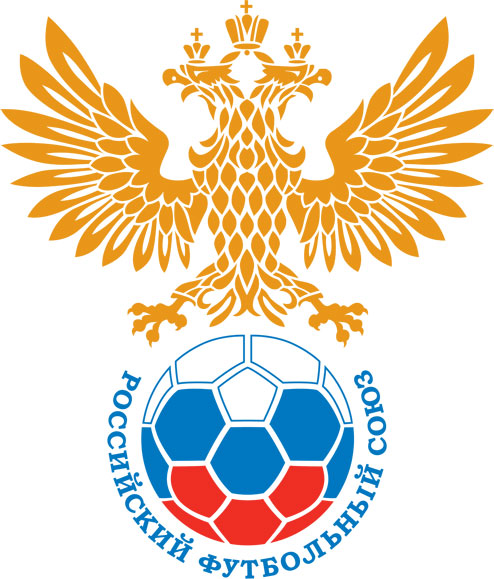 РОССИЙСКИЙ ФУТБОЛЬНЫЙ СОЮЗМАОО СФФ «Центр»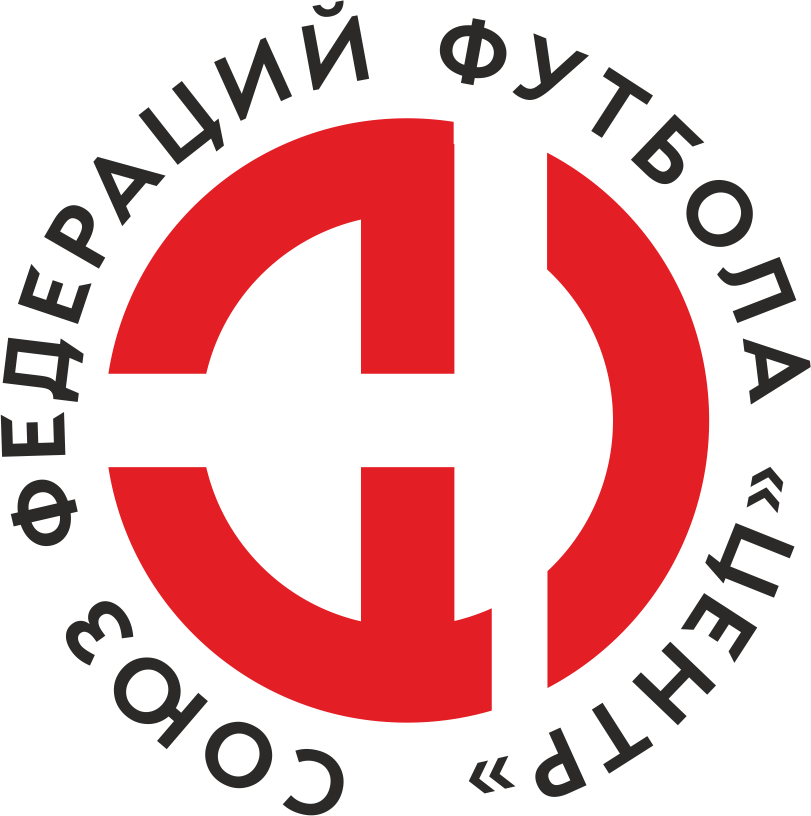    Первенство России по футболу среди команд III дивизиона, зона «Центр» _____ финала Кубка России по футболу среди команд III дивизиона, зона «Центр»Стадион «Труд» (Старый Оскол)Дата:18 мая 2023Металлург-Оскол (Старый Оскол)Металлург-Оскол (Старый Оскол)Металлург-Оскол (Старый Оскол)Металлург-Оскол (Старый Оскол)Академия футбола (Тамбов)Академия футбола (Тамбов)команда хозяевкоманда хозяевкоманда хозяевкоманда хозяевкоманда гостейкоманда гостейНачало:17:00Освещение:ЕстественноеЕстественноеКоличество зрителей:500Результат:2:0в пользуМеталлург-Оскол (Старый Оскол)1 тайм:2:0в пользув пользу Металлург-Оскол (Старый Оскол)Судья:Шилин Пётр  (Железногорск)кат.2 кат.1 помощник:Заботин Александр (Воронеж)кат.2 кат.2 помощник:Басов Ростислав (Воронеж)кат.1 кат.Резервный судья:Резервный судья:Полупанов Михаил кат.1 кат.Инспектор:Пешков Александр Васильевич (Воронеж)Пешков Александр Васильевич (Воронеж)Пешков Александр Васильевич (Воронеж)Пешков Александр Васильевич (Воронеж)Делегат:СчетИмя, фамилияКомандаМинута, на которой забит мячМинута, на которой забит мячМинута, на которой забит мячСчетИмя, фамилияКомандаС игрыС 11 метровАвтогол1:0Юрий АндрейченкоМеталлург-Оскол (Старый Оскол)42:0Сергей БаркаловМеталлург-Оскол (Старый Оскол)11Мин                 Имя, фамилия                          КомандаОснованиеРОССИЙСКИЙ ФУТБОЛЬНЫЙ СОЮЗМАОО СФФ «Центр»РОССИЙСКИЙ ФУТБОЛЬНЫЙ СОЮЗМАОО СФФ «Центр»РОССИЙСКИЙ ФУТБОЛЬНЫЙ СОЮЗМАОО СФФ «Центр»РОССИЙСКИЙ ФУТБОЛЬНЫЙ СОЮЗМАОО СФФ «Центр»РОССИЙСКИЙ ФУТБОЛЬНЫЙ СОЮЗМАОО СФФ «Центр»РОССИЙСКИЙ ФУТБОЛЬНЫЙ СОЮЗМАОО СФФ «Центр»Приложение к протоколу №Приложение к протоколу №Приложение к протоколу №Приложение к протоколу №Дата:18 мая 202318 мая 202318 мая 202318 мая 202318 мая 2023Команда:Команда:Металлург-Оскол (Старый Оскол)Металлург-Оскол (Старый Оскол)Металлург-Оскол (Старый Оскол)Металлург-Оскол (Старый Оскол)Металлург-Оскол (Старый Оскол)Металлург-Оскол (Старый Оскол)Игроки основного составаИгроки основного составаЦвет футболок: Черные        Цвет гетр: Черные Цвет футболок: Черные        Цвет гетр: Черные Цвет футболок: Черные        Цвет гетр: Черные Цвет футболок: Черные        Цвет гетр: Черные НЛ – нелюбительНЛОВ – нелюбитель,ограничение возраста НЛ – нелюбительНЛОВ – нелюбитель,ограничение возраста Номер игрокаЗаполняется печатными буквамиЗаполняется печатными буквамиЗаполняется печатными буквамиНЛ – нелюбительНЛОВ – нелюбитель,ограничение возраста НЛ – нелюбительНЛОВ – нелюбитель,ограничение возраста Номер игрокаИмя, фамилияИмя, фамилияИмя, фамилия16Андрей Гриманов Андрей Гриманов Андрей Гриманов 17Сергей Сергеев Сергей Сергеев Сергей Сергеев 23Иван Христов Иван Христов Иван Христов 15Петр Москалюк Петр Москалюк Петр Москалюк 10Александр Аршинов Александр Аршинов Александр Аршинов 14Александр Черкасских (к)Александр Черкасских (к)Александр Черкасских (к)7Юрий Андрейченко Юрий Андрейченко Юрий Андрейченко 26Сергей Кудрин Сергей Кудрин Сергей Кудрин 11Егор Елесин Егор Елесин Егор Елесин 9Сергей Баркалов Сергей Баркалов Сергей Баркалов 31Алексей Войченко Алексей Войченко Алексей Войченко Запасные игроки Запасные игроки Запасные игроки Запасные игроки Запасные игроки Запасные игроки 1Сергей МузыкаСергей МузыкаСергей Музыка21Александр ФроловАлександр ФроловАлександр Фролов3Илья ВавиловИлья ВавиловИлья Вавилов29Иван ЕреминИван ЕреминИван Еремин8Денис ЛутайДенис ЛутайДенис Лутай28Денис АртёмовДенис АртёмовДенис Артёмов20Василий ШаталовВасилий ШаталовВасилий ШаталовТренерский состав и персонал Тренерский состав и персонал Фамилия, имя, отчествоФамилия, имя, отчествоДолжностьДолжностьТренерский состав и персонал Тренерский состав и персонал 1Олег Николаевич ГрицкихДиректорДиректорТренерский состав и персонал Тренерский состав и персонал 2Владимир Николаевич ЗиничГлавный тренерГлавный тренер3Владимир Алексеевич КопаевНачальник командыНачальник команды4Александр Михайлович СитоликВрачВрач5Кирилл Юрьевич КожуровТренерТренер67ЗаменаЗаменаВместоВместоВместоВышелВышелВышелВышелМинМинСудья: _________________________Судья: _________________________Судья: _________________________11Александр АршиновАлександр АршиновАлександр АршиновИлья ВавиловИлья ВавиловИлья ВавиловИлья Вавилов535322Сергей КудринСергей КудринСергей КудринДенис ЛутайДенис ЛутайДенис ЛутайДенис Лутай5454Подпись Судьи: _________________Подпись Судьи: _________________Подпись Судьи: _________________33Сергей СергеевСергей СергеевСергей СергеевАлександр ФроловАлександр ФроловАлександр ФроловАлександр Фролов6565Подпись Судьи: _________________Подпись Судьи: _________________Подпись Судьи: _________________44Алексей ВойченкоАлексей ВойченкоАлексей ВойченкоВасилий ШаталовВасилий ШаталовВасилий ШаталовВасилий Шаталов747455Сергей БаркаловСергей БаркаловСергей БаркаловИван ЕреминИван ЕреминИван ЕреминИван Еремин868666Александр ЧеркасскихАлександр ЧеркасскихАлександр ЧеркасскихДенис АртёмовДенис АртёмовДенис АртёмовДенис Артёмов909077        РОССИЙСКИЙ ФУТБОЛЬНЫЙ СОЮЗМАОО СФФ «Центр»        РОССИЙСКИЙ ФУТБОЛЬНЫЙ СОЮЗМАОО СФФ «Центр»        РОССИЙСКИЙ ФУТБОЛЬНЫЙ СОЮЗМАОО СФФ «Центр»        РОССИЙСКИЙ ФУТБОЛЬНЫЙ СОЮЗМАОО СФФ «Центр»        РОССИЙСКИЙ ФУТБОЛЬНЫЙ СОЮЗМАОО СФФ «Центр»        РОССИЙСКИЙ ФУТБОЛЬНЫЙ СОЮЗМАОО СФФ «Центр»        РОССИЙСКИЙ ФУТБОЛЬНЫЙ СОЮЗМАОО СФФ «Центр»        РОССИЙСКИЙ ФУТБОЛЬНЫЙ СОЮЗМАОО СФФ «Центр»        РОССИЙСКИЙ ФУТБОЛЬНЫЙ СОЮЗМАОО СФФ «Центр»Приложение к протоколу №Приложение к протоколу №Приложение к протоколу №Приложение к протоколу №Приложение к протоколу №Приложение к протоколу №Дата:Дата:18 мая 202318 мая 202318 мая 202318 мая 202318 мая 202318 мая 2023Команда:Команда:Команда:Академия футбола (Тамбов)Академия футбола (Тамбов)Академия футбола (Тамбов)Академия футбола (Тамбов)Академия футбола (Тамбов)Академия футбола (Тамбов)Академия футбола (Тамбов)Академия футбола (Тамбов)Академия футбола (Тамбов)Игроки основного составаИгроки основного составаЦвет футболок: Белые    Цвет гетр:  Белые Цвет футболок: Белые    Цвет гетр:  Белые Цвет футболок: Белые    Цвет гетр:  Белые Цвет футболок: Белые    Цвет гетр:  Белые НЛ – нелюбительНЛОВ – нелюбитель,ограничение возрастаНЛ – нелюбительНЛОВ – нелюбитель,ограничение возрастаНомер игрокаЗаполняется печатными буквамиЗаполняется печатными буквамиЗаполняется печатными буквамиНЛ – нелюбительНЛОВ – нелюбитель,ограничение возрастаНЛ – нелюбительНЛОВ – нелюбитель,ограничение возрастаНомер игрокаИмя, фамилияИмя, фамилияИмя, фамилия1Данила Иванов Данила Иванов Данила Иванов 6Владислав Павельев (к)Владислав Павельев (к)Владислав Павельев (к)99Вячеслав Пузиков Вячеслав Пузиков Вячеслав Пузиков 3Денис Черемисин Денис Черемисин Денис Черемисин 27Егор Пликин Егор Пликин Егор Пликин 5Данила Инякин Данила Инякин Данила Инякин 11Денис Самойлов Денис Самойлов Денис Самойлов 78Всеволод Алексеев Всеволод Алексеев Всеволод Алексеев 36Данил Аринчехин Данил Аринчехин Данил Аринчехин 9Муса Сайфутдинов Муса Сайфутдинов Муса Сайфутдинов 22Даниил Володин Даниил Володин Даниил Володин Запасные игроки Запасные игроки Запасные игроки Запасные игроки Запасные игроки Запасные игроки 16Николай СлавинНиколай СлавинНиколай Славин49Михаил КудряшовМихаил КудряшовМихаил Кудряшов2Алексей ПоповАлексей ПоповАлексей Попов8Владислав КоныревВладислав КоныревВладислав Конырев71Алексей КитаевАлексей КитаевАлексей Китаев58Даниил ПодковыринДаниил ПодковыринДаниил Подковырин20Илья ЛосевИлья ЛосевИлья ЛосевТренерский состав и персонал Тренерский состав и персонал Фамилия, имя, отчествоФамилия, имя, отчествоДолжностьДолжностьТренерский состав и персонал Тренерский состав и персонал 1Вячеслав Вячеславович ГоляковНачальник командыНачальник командыТренерский состав и персонал Тренерский состав и персонал 234567Замена Замена ВместоВместоВышелМинСудья : ______________________Судья : ______________________11Муса СайфутдиновМуса СайфутдиновВладислав Конырев5722Данила ИнякинДанила ИнякинДаниил Подковырин63Подпись Судьи : ______________Подпись Судьи : ______________Подпись Судьи : ______________33Данил АринчехинДанил АринчехинАлексей Попов81Подпись Судьи : ______________Подпись Судьи : ______________Подпись Судьи : ______________44Даниил ВолодинДаниил ВолодинАлексей Китаев8555Егор ПликинЕгор ПликинМихаил Кудряшов856677        РОССИЙСКИЙ ФУТБОЛЬНЫЙ СОЮЗМАОО СФФ «Центр»        РОССИЙСКИЙ ФУТБОЛЬНЫЙ СОЮЗМАОО СФФ «Центр»        РОССИЙСКИЙ ФУТБОЛЬНЫЙ СОЮЗМАОО СФФ «Центр»        РОССИЙСКИЙ ФУТБОЛЬНЫЙ СОЮЗМАОО СФФ «Центр»   Первенство России по футболу среди футбольных команд III дивизиона, зона «Центр» _____ финала Кубка России по футболу среди футбольных команд III дивизиона, зона «Центр»       Приложение к протоколу №Дата:18 мая 2023Металлург-Оскол (Старый Оскол)Академия футбола (Тамбов)команда хозяевкоманда гостей